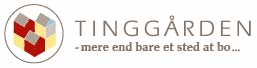 Referat af afdelingsbestyrelsesmøde torsdag d. 12. april 2018 kl 18.00 i Tinggården nr. 100.Tom deltager på mødet til og med punkt 3.Nyt til og fra ejendomskontoret.Se vedhæftede fil vedr. april orientering fra ejendomskontoret.Nyt til og fra DAB.Per spurgte til godkendelse af brandveje. Tom svarede at han havde haft møde med beredskabsstyrelsen og på mødet fik Tom at vide alt var i orden. Kravet er en vejbredde på 2,80 og der er 3,00 m  i Tinggården. Dog beskæres træer i kulturkløften og der opsættes nye bomme.Nyt om fællesdrift.Vi afventer den nye teamleder, hvor vi kan få afklaret hvordan den fremtiden kommer til at forme sig for samarbejdet. Konstituering af afdelingsbestyrelsen.Jørgen blev genvalgt til bestyrelsesformand og Simon til næstformand.Godkendelse af referat fra regnskabsstormødet d. 08-03-2018.Godkendt.Evaluering af regnskabsstormødet d. 08-03-2018.Bestyrelsen vendte forløbet og var enige om at mødet samlet set var ganske godt.Godkendelse af referat fra bestyrelsesmødet d. 01-03-2018.Godkendt.Forberedelse af budgetstormødet d. 31-05-2018. Budgettet ser fint ud med en 0 % stigning.Tildeling af midler til familiegruppernes fælleshuse. Gruppe A: 8.400 kr., gruppe B 5.399 kr. og gruppe E 26.201 kr. ud af ansøgte 40.000 kr. og der var ikke flere ansøgninger.Postgennemgang og personsager.Ikke noget til dette punkt.Årshjul og løbende sager samt afsluttet sager.Årshjul og løbende sager blev gennemgået.Evt.Ikke noget til eventuelt og Jørgen synes vi har opført os godt.Næste bestyrelsesmøde er d. 24-05-2018. kl. 18.00. Simon står for mad.Ref. Simon BotfeldtApril  2018
Ud- og indflytninger i 2018 Kun 3! Der er et par interne på vej. 
Bemanding.Vi er på forårsbemanding, hvilket vil sige, at Arne og Jimmy er begyndt igen, således at vi er tæt på fuld bemanding. 
Udvendig renholdelseVi er i gang med at beskære en del af de sneskadede træer og taget samtidig en del af de træer, som skal stammes op jf aftalen med beredskabet om brandvej.
Vi laver flis til kompost og forsøger at levere et læs flis eller to til nyttehaverne.Branden i EVi er nu så langt, at huset er fjernet og der er valgt totalentreprenør. Vi har holdt opstartsmøde og afventer noget tegningsmateriale. Pt afventer vi kommunens godkendelse – som desværre ikke er så nem at få….Legeplads og gynger
Vi skal som sagt efterså og regulere lidt, men afventer tørrere tider og vinterens bortgang.
Gråzoner - fliserVi har budgetsat et par gråzoner mere, og sætter arbejdet i gang i løbet af maj måned.Metalaffald og plastVi afventer ikoner fra Køge Kommune for skiltningen.Drivhuse Tinggården I Vi skal have renoveret to drivhuse i indeværende budgetår. A blev lavet sidste år, så i år tager vi B og så F, hvor der i forvejen var et par skadede vinduer efter brandbilernes indtog.PillerneVi er nu tilbage ved vores ’gamle’ leverandør og piller i ensartet høj kvalitet til lave priser og leveret billigt.
OlietankeVi skal have nedlagt 6 olietanke, som nu er 40 år gamle. Den resterende olie genbruges så vidt muligt i den store tank ved fyret. Besparelsen regnes ud i forhold til værdien af olien holdt op mpd nypris.Havecontainer…Vi har vanen tro opsat havecontainer, hvilket allerede er opdaget. Den er hurtigt fyldt, men med traktoren kan vi pakke det to til tre gange og derved spare et par tømninger.Brandalarm…Vi har testet en sireneløsning, som ikke var god nok. Vi undersøger med sms-løsning samt mulighed for tilknytning af ekstern IP68-godkendt -sireneSamdrift Vi har i dag holdt møde i lederteamet og er i gang med at planlægge en workshop for alle medarbejdere til den 24. april. Den nye teamleder er ansat og har første dag på mandag den 16. april. Efterfølgende skal han på rundvisning i alle afdelingerne, og derudover også med til en række bestyrelsesmøder. Der er annonceret efter ny teamkoordinator for det grønne team. Kommende arbejder:Fortsat arbejde med sneskadede træer sammen med opgaver fra beskæringslisten.Træfældning gr A – sættes på listen.Stræderne – vi er på omgangshøjde.APV-skemaer – er endnu ikke udført, men skal laves.SLA-aftaler – vi har udarbejdet et foreløbigt forslag til SLA-aftale for Tinggården, som skal tilpasses med driftschefen, og derefter præsenteres for bestyrelsen.
Tagreparationer – vi har som fortalt et utæt tag på forsamlingshuset. Det skal skiftes.